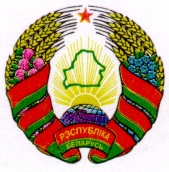 ГОРАЦКI РАЁННЫ                                            ГОРЕЦКИЙ РАЙОННЫЙСАВЕТ ДЭПУТАТАЎ                                        СОВЕТ ДЕПУТАТОВКОПЦЕЎСКI СЕЛЬСКI                                      КОПТЕВСКИЙ СЕЛЬСКИЙСАВЕТ ДЭПУТАТАЎ 				        СОВЕТ ДЕПУТАТОВ	            РАШЭННЕ			                         РЕШЕНИЕ10 марта 2021 г. № 16-1                                                     аг.Копцеука                                                                                           аг.КоптевкаОб изменении решения Коптевского сельского Совета депутатов от 30 декабря 2020 г. № 14-2На основании пункта 2 статьи 122 Бюджетного кодекса Республики Беларусь Коптевский сельский Совет депутатов РЕШИЛ:1. Приложения 2-3 к решению Коптевского сельского Совета депутатов от 30 декабря 2020 г. № 14-2 «О бюджете сельсовета на 2021 год» изложить в новой редакции (прилагаются).2. Настоящее решение вступает в силу после его официального опубликования.Председатель                                                                            Н. Г. ЧирковПриложение 2	 к решению Коптевского      сельского Совета депутатов 30.12.2020 № 14-2                                                                           (в редакции решения                                                                             Коптевского сельского                                                                           Совета депутатов                                                                            10.03.2021 № 16-1)РАСХОДЫбюджета сельсовета по функциональной классификации расходов бюджета поразделам, подразделам и видам                                                                                                        (рублей)Приложение 3к решению Коптевского          сельского Совета депутатов30.12.2020  № 14-2                                                                              (в редакции решения                                                                              Коптевского сельского                                           Совета депутатов                                                                            10.03.2021 № 16-1)РАСПРЕДЕЛЕНИЕ бюджетных назначений по сельскомуисполнительному комитету в соответствиис ведомственной классификацией расходовбюджета  сельсовета и функциональной классификацией расходов бюджета                                                                                                        (рублей)НаименованиеРазделПодразделВидСуммаОБЩЕГОСУДАРСТВЕННАЯ ДЕЯТЕЛЬНОСТЬ01000093 968,00Государственные органы общего назначения01010080 422,00Органы местного управления и самоуправления01010480 422,00Резервные фонды010900432,00Резервные фонды  местных исполнительных и распорядительных органов010904432,00Другая общегосударственная деятельность01100013 114,00Иные общегосударственные вопросы01100313 114,00ЖИЛИЩНО-КОММУНАЛЬНЫЕ УСЛУГИ И ЖИЛИЩНОЕ СТРОИТЕЛЬСТВО06000011 218,00Благоустройство населенных пунктов06030011 218,00ВСЕГО расходов000000105 186,00НаименованиеГлаваРазделПодразделВидОбъем финансированияКоптевский  сельский исполнительный комитет 010000000105 186,00Общегосударственная деятельность01001000093 968,00Государственные органы общего назначения01001010080 422,00Органы местного управления и самоуправления01001010480 422,00Резервные фонды010010900432,00Резервные фонды  местных исполнительных и распорядительных органов010010904432,00Другая общегосударственная деятельность01001100013 114,00Иные общегосударственные вопросы01001100313 114,00Жилищно-коммунальные услуги и жилищное строительство01006000011 218,00Благоустройство населенных пунктов01006030011 218,00ВСЕГО расходов000000000105 186,00